
Client Feedback Survey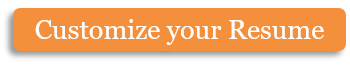 Rate the following items on a scale of 1 to 5, with 1 meaning “strongly disagree” and 5 meaning “strongly agree”What do you think could be done to make working for the Happy Customer Call Center more pleasant?Optional Information:Copyright information - Please read© This Free Microsoft Office Template is the copyright of Hloom.com. You can download and modify this template for your own personal use. You can (and should!) remove this copyright notice (click here to see how) before customizing the template.You may not distribute or resell this template, or its derivatives, and you may not make it available on other websites without our prior permission. All sharing of this template must be done using a link to http://www.hloom.com/. For any questions relating to the use of this template please email us - info@hloom.comThe doctors and staff members of City Dental Clinic provide me with the best care possible.The doctors and staff members of City Dental Clinic provide me with the best care possible.The doctors and staff members of City Dental Clinic provide me with the best care possible.The doctors and staff members of City Dental Clinic provide me with the best care possible.The doctors and staff members of City Dental Clinic provide me with the best care possible.The doctors and staff members of City Dental Clinic provide me with the best care possible.12345I never have to wait more than 30 minutes for my appointment.I never have to wait more than 30 minutes for my appointment.I never have to wait more than 30 minutes for my appointment.I never have to wait more than 30 minutes for my appointment.I never have to wait more than 30 minutes for my appointment.I never have to wait more than 30 minutes for my appointment.12345Insurance claims are filed in a timely manner.Insurance claims are filed in a timely manner.Insurance claims are filed in a timely manner.Insurance claims are filed in a timely manner.Insurance claims are filed in a timely manner.Insurance claims are filed in a timely manner.12345I am given accurate co-pay information upon checkout.I am given accurate co-pay information upon checkout.I am given accurate co-pay information upon checkout.I am given accurate co-pay information upon checkout.I am given accurate co-pay information upon checkout.I am given accurate co-pay information upon checkout.12345It is easy to make an appointment at City Dental Clinic because they have convenient hours.It is easy to make an appointment at City Dental Clinic because they have convenient hours.It is easy to make an appointment at City Dental Clinic because they have convenient hours.It is easy to make an appointment at City Dental Clinic because they have convenient hours.It is easy to make an appointment at City Dental Clinic because they have convenient hours.It is easy to make an appointment at City Dental Clinic because they have convenient hours.12345The waiting room, offices, and treatment rooms are all kept immaculately clean.The waiting room, offices, and treatment rooms are all kept immaculately clean.The waiting room, offices, and treatment rooms are all kept immaculately clean.The waiting room, offices, and treatment rooms are all kept immaculately clean.The waiting room, offices, and treatment rooms are all kept immaculately clean.The waiting room, offices, and treatment rooms are all kept immaculately clean.12345The doctors and dental hygienists at City Dental Clinic treat me with dignity and respect.The doctors and dental hygienists at City Dental Clinic treat me with dignity and respect.The doctors and dental hygienists at City Dental Clinic treat me with dignity and respect.The doctors and dental hygienists at City Dental Clinic treat me with dignity and respect.The doctors and dental hygienists at City Dental Clinic treat me with dignity and respect.The doctors and dental hygienists at City Dental Clinic treat me with dignity and respect.12345Each procedure is explained in great detail so that I can make an informed decision about my care.Each procedure is explained in great detail so that I can make an informed decision about my care.Each procedure is explained in great detail so that I can make an informed decision about my care.Each procedure is explained in great detail so that I can make an informed decision about my care.Each procedure is explained in great detail so that I can make an informed decision about my care.Each procedure is explained in great detail so that I can make an informed decision about my care.12345I would recommend this dental clinic to friends and family members.I would recommend this dental clinic to friends and family members.I would recommend this dental clinic to friends and family members.I would recommend this dental clinic to friends and family members.I would recommend this dental clinic to friends and family members.I would recommend this dental clinic to friends and family members.12345Name:Address:Telephone:Telephone:Email:Best method of contact:I would like someone to contact me concerning this survey:YesNo